Приложение 16 класс            Модульный контроль №9. Фамилия, имя_______________________________      Дата______________                                                                                                                                                                     Variant 1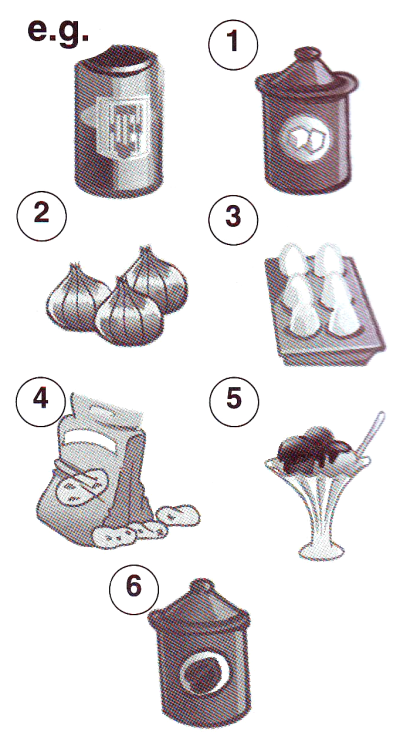  №1. Write the shopping list.    e.g. honey     1 ................................................     2 ................................................     3 ................................................     4 ................................................     5 ................................................     6 ................................................№2. Fill in the correct word.      ● carton       ● packet        ● loaf         ● bag         ● bar        ● piece        ● kilo     ● bottle    ● jar       e.g. Could I have a packet of biscuits, please?№3.  Underline the correct word.        e.g. Finally, put/pour the cake into the oven.№4. Complete the sentences with some or any.      e.g. I think I'd like some honey on my bread.№5.  Complete the sentences with much or many.      e.g. There aren't many eggs left. I'll go buy some. №6.Write the correct form, Simple Present or Present Continuous, of the verbs in brackets. My mother usually   e.g. cooks (cook) for the family, but today it 33) .....................(be) her birthday, so I 34)...............................(plan) a special meal for everybody. My mother 35)................................(love) meat, so I 36)................................  (make) some delicious meat pie. My father 36).................................(hate) meat, though, so I  38)............................  (prepare) a nice salad for him.  6 класс                            Модульный контроль №9. Фамилия, имя_______________________________      Дата______________                                                                                                                                                                   Variant 2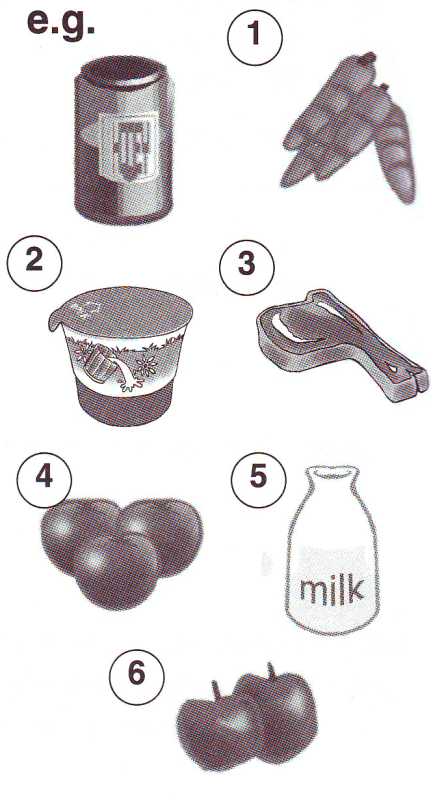 №1. Write the shopping list.      e.g. honey      1 ................................................      2 ................................................      3 ................................................      4 ................................................      5 ................................................      6 ................................................№2.  Fill in the correct word.      ● bread      ● packet        ● bananas         ● oil         ● juice       ● cake      ● chocolate    ● sugar    ● jam       e.g. Could I have a packet of biscuits, please?№3.  Underline the correct word.        e.g. Finally, put/pour the cake into the oven.  №4. Fill in the sentences with some or any.    e.g.I think I'd like some honey on my bread.№5. Complete the sentences with much or many.     e.g. There aren't many eggs left. I'll go buy some.Приложение 2Математика, 6 классФ.И. учащегосяКонтрольная работа № 10 «Координатная плоскость. Графики»Вариант 1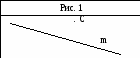 1.Перерисуйте  рисунок 1. Проведите через точку С:1) прямую а, параллельную прямой ;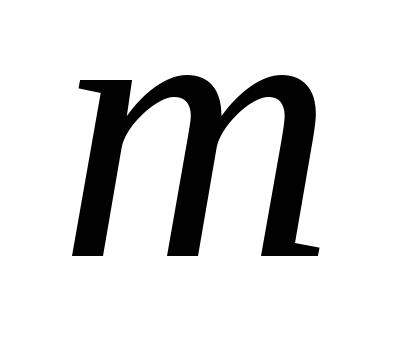                                          2) прямую b, перпендикулярную прямой .2. Начертите произвольный треугольник ABC.Постройте фигуру, симметричную этому треугольнику относительно точки А.3. Отметьте на координатной плоскости точки А(–1;4) и В(–4;–2). Проведите отрезок АВ.1) Найдите координаты точки пересечения отрезка АВ с осью абсцисс.2) Постройте отрезок, симметричный отрезку АВ относительно оси ординат, и найдите координаты концов полученного отрезка.4.Начертите тупой угол BDK, отметьте на его стороне DK точку М. Проведите через точку М прямую, перпендикулярную прямой DK, и прямую, перпендикулярную прямой DB.5. Турист вышел из базового лагеря и через некоторое время вернулся назад. На рисунке 2 изображен график движения туриста. 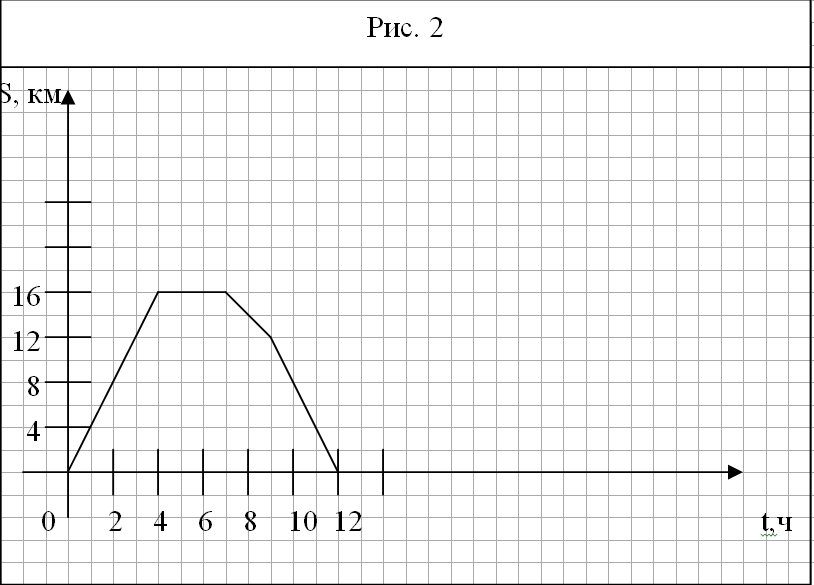 На каком расстоянии от лагеря был турист через 4 ч после начала движения?Сколько времени турист затратил на остановку?Через сколько часов после начала движения турист был на расстоянии 12 км от лагеря?С какой скоростью турист шел до остановки?6. Даны координаты трех вершин прямоугольника ABCD: А (–2;–3), В (–2;5) и С(4;5).Начертите этот прямоугольник.Найдите координаты вершины D.Найдите координаты точки пересечения диагоналей прямоугольника.Вычислите площадь и периметр прямоугольника, считая, что длина единичного отрезка координатных осей равна 1 см.7. Изобразите на координатной плоскости все точки (х; y) такие, что x = 2, y – произвольное число.Математика, 6 классФ.И. учащегосяКонтрольная работа № 10 «Координатная плоскость. Графики»Вариант 21.Перерисуйте в тетрадь рисунок 1. Проведите через точку F: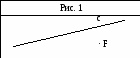 1) прямую а, параллельную прямой c;   2) прямую b, перпендикулярную прямой c.2. Начертите произвольный треугольник DEF. Постройте фигуру, симметричную этому треугольнику относительно точки E.3. Отметьте на координатной плоскости точки C (1;4) и D (–1;2). Проведите отрезок CD.1) Найдите координаты точки пересечения отрезка CD с осью ординат.2) Постройте отрезок, симметричный отрезку CD относительно оси абсцисс, и найдите координаты концов полученного отрезка.4.Начертите тупой угол OCA, отметьте на его стороне CA точку P. Проведите через точку P прямую, перпендикулярную прямой CA, и прямую, перпендикулярную прямой CO.5. Велосипедист выехал из дома и через некоторое время вернулся назад. На рисунке 2 изображен график движения велосипедиста. 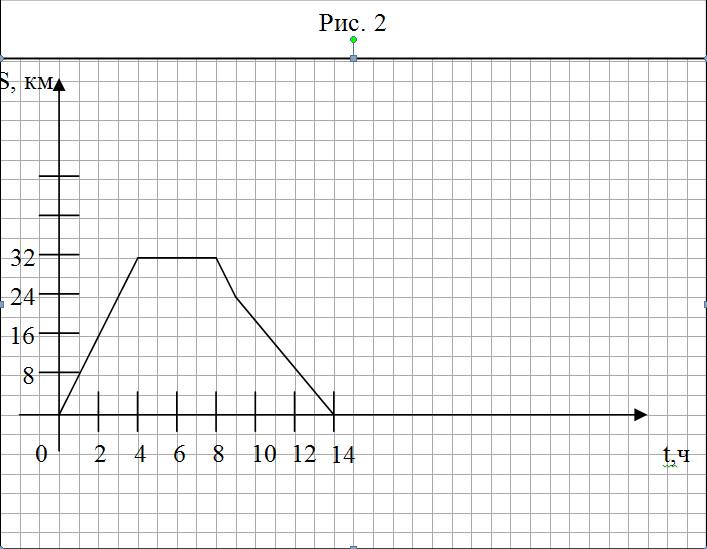 1.     На каком расстоянии от дома был велосипедист через 4 ч после начала движения?2.Сколько времени велосипедист затратил на остановку?3.Через сколько часов после начала движения велосипедист был на расстоянии 24 км от дома?4.С какой скоростью велосипедист ехал до остановки?6. Даны координаты трех вершин прямоугольника ABCD: А (–1;–3), С(5; 1) и D (5; –3)Начертите этот прямоугольник.Найдите координаты вершины В.Найдите координаты точки пересечения диагоналей прямоугольника.Вычислите площадь и периметр прямоугольника, считая, что длина единичного отрезка координатных осей равна 1 см.7. Изобразите на координатной плоскости все точки (х; y) такие, что, y = –4, а x – произвольное число.Критерии формирования оценкиВ каждой контрольной работе представлены два равной трудности варианта. Каждый вариант содержит 7 задач. При проверке вариантов оценка «5» ставится за правильное решение всех задач, оценка «4» - четырех задач, оценка «3» - трех задач. Контрольная работа рассчитана на 40 минут.24 апреля 2020.24 апреля 2020.24 апреля 2020.24 апреля 2020.24 апреля 2020.ПредметТЕМАПараграф в учебникеКлассная работаСсылка на видеоурокДомашнее задание(№ заданий, вопросы)Английский языкКулинария. Модульный контроль.-1)Записать число Friday, the twenty-fourth of AprilProgress Check №9Выполнить модульный контроль Приложение  1У кого есть возможность распечатать-выполняйте на листах. У кого нет-в тетради.Homework1)Ex., p.. -Литература«Илиада» и «Одиссея» - великие древнегреческие поэмы. Рассказ о Гомере.  Храбрость, хитроумие Одиссея.Видеоурок  https://www.youtube.com/watch?v=CBMo6DWlcHU Конспект ( Жизнь и творчество Гомера.)Прочитать поэмы «Илиада» и «Одиссея» Ответить на вопросыИсторияСредневековая литература. Средневековое искусство§ 27, 28
история Средних вековhttps://youtu.be/CuNvXaEJNzE https://youtu.be/vGghiRxJYyA Читать, отвечать на вопросы параграфа устно, выписать слова, имена (на «4») или сделать таблицу (на «5»)
ФИ деятеля\чем занимался\лучшие произведенияРусский языкПравописание гласных в суффиксах глагола.§80 Повторить и закрепить теорию (§79,80)Упр. № 572.Видеоурок https://www.youtube.com/watch?v=ynkQpXkh8hc Морфологический разборглаголов в предложениях:Где-то далеко дятел стучит3 по дереву.Волны звучат так ласково, точно просят пустить их погреться к костру.МатематикаКонтрольная работа № 10 «Координатная плоскость. Графики.»Приложение 2По вариантам как в классе сидим7Remember to get a................................... of orange
juice when you're at the supermarket.11How much does a .................................. of bananas
cost?8We eat a .............................. of bread a day in our
house.12Would you like a .................................. of cake with
your tea?9Can you get me the............................. of rice from
the cupboard, please?13I can't open this............................... of strawberry
jam.10How can you lose weight if you eat a.......................of chocolate every day?14Oh, what a mess! I dropped the ...............of olive oil on the floor.15Would you like me to boil/melt you an egg for your breakfast?18You fry/add the bacon and I'll make the toast.16Sally, can you peel/stir the soup for me, please?19Melt/Mix all the ingredients together in a big bowl.17Let's pour/bake a birthday cake for Jack.20Can you pour/peel the potatoes, please?21Yes, I think there is 	 orange juice in the fridge.24There aren't ..................... apples in the fridge.22There is 	 bread in the cupboard.25Bob usually has ..................... bacon for breakfast.23There isn't...................coffee in the jar.26Is there.................... cheese in this sauce? I don't
like cheese.27You put  too....................sugar in my coffee. It's very sweet.30We haven't got .................................. apples left.28I think you cooked too 	 potatoes.31I don't drink .............................. milk, but I should.29How	 pepper is left?32There aren't ................... carrots in the fridge.7Remember to get a carton of orange	when you're at the supermarket.11How much does a kilo of those ............................ cost?8We eat a loaf of ........................................... a day in our
house.12Would you like a piece of .................................... with your tea?9Can you get me the bag of ..................................... from
the cupboard, please?13I can't open this jar of strawberry...........................10How can you lose weight if you eat a bar of
.......................................................... every day?14Oh, what a mess! I dropped the bottle of olive
.................................... on the floor.15Add/Melt the butter before you pour it on the popcorn.18I'll add/fry the onions while you make the salad.16Dice/Mix all the ingredients together in a plastic bowl.19Would you like me to boil/melt you an egg for your breakfast?17Do you want me to peel/pour your banana for you?20Can you stir/bake the soup, please?21Is there 	 ice cream left in the fridge?24My brother likes.......................... milk in his coffee.22I usually have 	 yoghurt for
 breakfast.25Are there............................. carrots in the fridge?23There aren't 	 biscuits in the cupboard.26Do we need................................. eggs?27You put too 	 sugar in my tea. It's awful.30We haven't got........................bananas in the fridge.28I think you fried too 	 bacon. I'll never eat it all.31He drinks too ............................. coffee.29How .................... apples are left?32There isn't ..............................olive oil in that bottle.